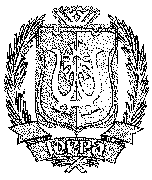 ДЕПАРТАМЕНТ ЭКОНОМИЧЕСКОГО РАЗВИТИЯХАНТЫ-МАНСИЙСКОГО АВТОНОМНОГО ОКРУГА – ЮГРЫ(ДЕПЭКОНОМИКИ ЮГРЫ)ПРИКАЗ«12» декабря 2016 г.		          			                      	 № 253г. Ханты-МансийскОб утверждении Методики формирования рейтинга качества проведения оценки регулирующего воздействия проектов муниципальных нормативных правовых актов и экспертизы муниципальных нормативных правовых актов в  муниципальных образованиях Ханты-Мансийского автономного округа – Югры и Порядка мониторинга осуществления оценки регулирующего воздействия проектов муниципальных нормативных правовых актов и экспертизы муниципальных нормативных правовых актов 
в муниципальных образованиях Ханты-Мансийского 
автономного округа – Югры(в редакции приказов от 23 марта 2017 года № 57, от 14 февраля 2018 года № 34)В целях определения единых подходов при проведении оценки регулирующего воздействия проектов муниципальных нормативных правовых актов и экспертизы муниципальных нормативных правовых актов органами местного самоуправления городских округов и муниципальных районов, оценки динамики изменения показателей, характеризующих качество проведения оценки регулирующего воздействия проектов муниципальных нормативных правовых актов и экспертизы муниципальных нормативных правовых актов, уровня развития института оценки регулирующего воздействия в муниципальных образованиях, выявления лучших практик проведения оценки регулирующего воздействия и экспертизы приказываю:Утвердить Методику формирования рейтинга качества проведения оценки регулирующего воздействия проектов муниципальных нормативных правовых актов и экспертизы муниципальных нормативных правовых актов в  муниципальных образованиях Ханты-Мансийского автономного округа – Югры (приложение 1).Утвердить Порядок мониторинга оценки регулирующего воздействия проектов муниципальных нормативных правовых актов и экспертизы муниципальных нормативных правовых актов в муниципальных образованиях Ханты-Мансийского автономного округа – Югры (приложение 2).Контроль за исполнением приказа возложить на заместителя директора Департамента экономического развития Ханты-Мансийского автономного округа – Югры (В.У.Утбанов)Директор Департаментаэкономического развития – заместитель Губернатора Ханты-Мансийского автономного округа – Югры  					П.П.Сидоров Приложение 1к приказу Департамента экономического развития Ханты-Мансийского автономного округа – Югры от «12»декабря 2016 года № 253МЕТОДИКАформирования рейтинга качества проведения оценки регулирующего воздействия проектов муниципальных нормативных правовых актов и экспертизы муниципальных нормативных правовых актов 
в муниципальных образованиях Ханты-Мансийского автономного округа – Югры (далее – Методика)I. Общие положения1. Настоящая Методика разработана в целях определения единых подходов при проведении оценки регулирующего воздействия проектов муниципальных нормативных правовых актов (далее – ОРВ) и экспертизы муниципальных нормативных правовых актов (далее – экспертиза, НПА) органами местного самоуправления городских округов и муниципальных районов Ханты-Мансийского автономного округа – Югры (далее – муниципальные образования, автономный округ), оценки динамики изменения показателей, характеризующих качество проведения ОРВ и экспертизы, уровня развития института ОРВ в муниципальных образованиях, выявления лучших практик проведения ОРВ и экспертизы.2. Основными задачами формирования рейтинга качества проведения ОРВ и экспертизы муниципальными образованиями являются:развитие и совершенствование института ОРВ и экспертизы 
в автономном округе; определение приоритетных направлений развития ОРВ и экспертизы 
в автономном округе;выявление, обобщение и распространение лучших муниципальных практик ОРВ и экспертизы;выработка предложений по улучшению условий ведения предпринимательской и инвестиционной деятельности в автономном округе;анализ и обобщение проблем осуществления ОРВ и экспертизы 
в автономном округе.3. Результаты рейтинга качества проведения ОРВ и экспертизы муниципальными образованиями позволят сформировать перечень мероприятий по повышению качества и результативности проведения ОРВ и экспертизы муниципальными образованиями.II. Методология и сроки формирования рейтинга качества проведения ОРВ и экспертизы муниципальными образованиями4. В качестве исходных данных для формирования рейтинга качества проведения ОРВ и экспертизы муниципальными образованиями используется система показателей, установленных приложением 1 
к Методике.Система показателей включает в себя блоки «Механизм проведения ОРВ», «Методическое и организационное сопровождение», «Независимая оценка». Каждый из блоков состоит из показателей с присвоенными им удельными весами – баллами, общей суммой 100 баллов.Муниципальные образования в зависимости от набранной суммы баллов распределяются по условным группам согласно форме, установленной приложением 2 к Методике.К группе «Высший уровень» относятся муниципальные образования, набравшие от 80 до 100 баллов, к группе «Хороший уровень» – от 50 до 79 баллов, к группе «Удовлетворительный уровень» – от 30 до 49 баллов, к группе «Неудовлетворительный уровень» – от 0 до 29 баллов. При равенстве полученных баллов более высокое положение 
в рейтинге занимает муниципальное образование, имеющее наибольший практический опыт, в том числе с учетом доли проектов НПА (НПА), 
по которым ОРВ и экспертиза осуществлялась с использованием количественных методов и рассмотрением возможных альтернативных способов предлагаемого правового регулирования.Департамент экономического развития автономного округа (далее – Департамент) для целей формирования рейтинга ежегодно, 
до 1 декабря текущего года запрашивает информацию от муниципальных образований по форме, установленной приложением 1 к Порядку мониторинга оценки регулирующего воздействия проектов муниципальных нормативных правовых актов и экспертизы муниципальных нормативных правовых актов в муниципальных образованиях Ханты-Мансийского автономного округа – Югры.Одновременно Департамент направляет в объединения предпринимателей, а также предпринимателям, крестьянско-фермерским хозяйствам, предприятиям, расположенным в муниципальном образовании (далее – респонденты) запрос о представлении информации, необходимой для формирования блока «Независимая оценка» системы показателей по форме, установленной приложением 3 к Методике.Респондентами данного запроса в каждом муниципальном образовании являются не менее 3 опрашиваемых из числа объединений предпринимателей, предпринимателей, крестьянских фермерских хозяйств, предприятий, принимающих участие в процедурах оценки регулирующего воздействия и экспертизы (оценки фактического воздействия) в автономном округе.Муниципальным образованием могут быть направлены предложения по перечню респондентов для участия в независимой оценке. Указанные предложения направляются в Департамент до 31 декабря отчетного года и должны включать в себя сведения о наименовании указанных  респондентов, сфере деятельности, а также контактные данные и юридический (фактический) адрес. Полученные предложения учитываются Департаментом при проведении оценки. Блок «Независимая оценка» оценивается путем вычисления среднего балла по каждому из показателей. Итоговый рейтинг размещается на официальном сайте Департамента экономического развития автономного округа и едином официальном сайте государственных органов автономного округа 
не позднее 31 марта года, следующего за отчетным. III. Критерии начисления баллов, используемых для формирования рейтинга качества проведения ОРВ и экспертизы муниципальными образованиями 7. Рейтинг качества проведения ОРВ и экспертизы формируется с использованием информации, представленной муниципальными образованиями о результатах проведения ОРВ и экспертизы за период 
с 1 января по 31 декабря отчетного года.8. По показателям, установленным пунктами 1.1, 1.7 приложения 1 
к Методике, при начислении баллов учитывается проведение ОРВ в отношении проектов муниципальных НПА, устанавливающих новые или изменяющих ранее предусмотренные муниципальными НПА обязанности для субъектов предпринимательской и инвестиционной деятельности, и экспертизы в отношении НПА, затрагивающих вопросы осуществления предпринимательской и инвестиционной деятельности, на систематической основе. При этом заключения об ОРВ, экспертизе размещаются в публичном доступе. Под систематической основой понимается проведение процедур ОРВ, экспертизы в отношении всех проектов НПА, НПА в установленной предметной области. 9. По показателю, установленному пунктом 1.2 приложения 1 
к Методике, при начислении баллов учитывается наличие в муниципальных НПА по ОРВ и экспертизе положений:о процедуре урегулирования разногласий, в том числе порядок проведения согласительных совещаний (иных мероприятий) между разработчиком проекта НПА, органом, подготовившим заключение 
об ОРВ или экспертизе, а также участниками публичных консультаций;об обязательном оформлении протокола по итогам проведенных согласительных процедур.10. По показателю, установленному пунктом 1.3 приложения 1 
к Методике, при начислении баллов учитывается наличие в НПА по ОРВ и экспертизе положений об обязательном оформлении заключения об ОРВ и экспертизе по результатам проведенных процедур об ОРВ и экспертизе.11. По показателю, установленному пунктом 1.4 приложения 1 
к Методике, при начислении баллов учитывается наличие в НПА по ОРВ и экспертизе положений, предусматривающих степень регулирующего воздействия проектов муниципальных НПА (высокая, средняя, низкая степени регулирующего воздействия).12. По показателю, установленному пунктом 1.5 приложения 1 
к Методике, при начислении баллов учитывается:использование количественных методов оценки проекта НПА (НПА), применение при расчетах «онлайн-калькулятора», размещенного на официальном сайте «regulation.gov.ru» в информационно-телекоммуникационной сети «Интернет»; количественное сопоставление предполагаемых (альтернативных) способов правового регулирования, а также возможных издержек и выгод предполагаемых адресатов указанного регулирования.13. По показателям, установленным пунктом 1.6 приложения 1 
к Методике, при начислении баллов учитывается количество проектов муниципальных НПА, в отношении которых при проведении ОРВ от участников публичных консультаций поступили замечания или предложения, направленные на совершенствование правового регулирования в рассматриваемой сфере, либо на исключение из проекта муниципального НПА положений, вводящих избыточные обязанности, запреты и ограничения для субъектов предпринимательской и инвестиционной деятельности или способствующих их введению, а также положений, способствующих возникновению необоснованных расходов субъектов предпринимательской и инвестиционной деятельности и бюджета муниципального образования.14. По показателям, установленным пунктом 1.8 приложения 1 
к Методике, при начислении баллов учитывается количество муниципальных НПА, в которые внесены изменения или принято решение об их отмене. 15. По показателям, установленным пунктом 1.9 приложения 1
к Методике под формами документов, необходимых для проведения ОРВ и экспертизы, понимаются формы документов, предусмотренные модельными порядками проведения ОРВ и экспертизы, разработанными Департаментом экономического развития автономного округа, и размещенными на его официальном сайте.16. По показателям, установленным пунктом 1.10 приложения 1 
к Методике, при начислении баллов учитывается количество заключенных соглашений о взаимодействии при проведении ОРВ и экспертизы с представителями бизнес-сообщества.17. В целях начисления баллов по показателям, установленным пунктом 2.1 приложения 1 к Методике, Департаментом экономического развития автономного округа анализируется информация, размещенная в специализированных разделах на официальных сайтах муниципальных образований автономного округа.  18. По показателю, установленному пунктом 2.4 приложения 1 
к Методике, при начислении баллов учитывается наличие и периодичность проведенных (проводимых) мероприятий по ОРВ, а также их освещение на официальном сайте муниципального образования и в других средствах массовой информации.Приложение 1 к МетодикеСистема показателей,используемых для формирования рейтинга качества проведения ОРВ и экспертизы в муниципальных образованиях Ханты-Мансийского автономного округа – Югры за 2017 годПриложение 2 к Методике Таблица формирования рейтинга качества проведения ОРВ и экспертизы муниципальными образованиямиПриложение 3 к Методике Эффективность института ОРВ муниципальных образованийХанты-Мансийского автономного округа – Югры Ответьте на следующие вопросы об осуществлении процедур ОРВ в муниципальных образованиях Ханты-Мансийского автономного 
округа – Югры по прилагаемой форме:Независимая оценка качества проведения ОРВ и экспертизы в _________________________________________(указывается наименование муниципального образования)Приложение 2к приказу Департамента экономического развития Ханты-Мансийского автономного округа – Югры от «12» декабря 2016 года № 253Порядок мониторинга оценки регулирующего воздействия проектов муниципальных нормативных правовых актов и экспертизы муниципальных нормативных правовых актов в муниципальных образованиях Ханты-Мансийского автономного округа – Югры1. Настоящий Порядок мониторинга оценки регулирующего воздействия проектов муниципальных нормативных правовых актов 
(далее – ОРВ) и экспертизы муниципальных нормативных правовых актов (далее – экспертиза, НПА) в муниципальных образованиях Ханты-Мансийского автономного округа – Югры (далее – муниципальные образования, автономный округ) разработан Департаментом экономического развития автономного округа в целях оценки качества проведения ОРВ проектов муниципальных НПА, экспертизы НПА, выявления лучших практик проведения ОРВ и экспертизы.2. Муниципальные образования ежеквартально, до 10 числа месяца следующего за отчетным, представляют в Департамент экономического развития автономного округа информацию об осуществлении ОРВ и экспертизы муниципальными образованиями по форме согласно приложению к Порядку. 3. Результаты мониторинга размещаются на официальном сайте Департамента экономического развития автономного округа и едином официальном сайте государственных органов автономного округа 
не позднее 30 числа месяца, следующего за отчетным.Приложение к Порядку Форма информации,используемой для формирования рейтинга качества осуществления ОРВ и экспертизы муниципальными образованиями № п/пНаименование показателяБаллыБлок 1. «Механизм проведения ОРВ» - 55 балловБлок 1. «Механизм проведения ОРВ» - 55 балловБлок 1. «Механизм проведения ОРВ» - 55 баллов1.1На систематической основе в установленной предметной области проводится ОРВ проектов муниципальных НПА:За отчетный период подготовлено заключений об ОРВ:Максимальное количество баллов – 10от 0 до 2 заключений 0 балловот 3 до 5 заключений  1 баллот 6 до 15 заключений3 балласвыше 15 заключений10 баллов1.2Нормативно закреплена процедура урегулирования разногласий, выявленных в ходе проведения ОРВ проектов муниципальных НПА, экспертизы муниципальных НПАМаксимальное количество баллов – 5не закреплено в положении о проведении ОРВ и экспертизе0 балловв положении о проведении ОРВ и экспертизы закреплено требование о проведении дополнительных согласительных процедур в форме совместных консультаций или совещаний (с участием субъектов предпринимательской и инвестиционной деятельности), результаты которых оформляются протоколом3 баллав положении о проведении ОРВ и экспертизе закреплена процедура урегулирования разногласий, в том числе порядок проведения согласительных совещаний (иных мероприятий) между разработчиком проекта НПА, органом, подготовившим заключение об ОРВ или экспертизе, а также участниками публичных консультаций (субъектами предпринимательской и инвестиционной деятельности), установлены сроки проведения процедур5 баллов1.3Нормативно закреплено обязательное наличие заключения об ОРВ и экспертизе по результатам проведения процедур ОРВ и экспертизыМаксимальное количество баллов – 5не закреплено в положении о проведении ОРВ и экспертизе0 балловзакреплено в положении о проведении ОРВ и экспертизе5 баллов1.4При проведении ОРВ учитывается степень регулирующего воздействия проектов муниципальных НПА в соответствии с модельными актами об утверждении порядка и методических рекомендаций по проведению ОРВ проектов муниципальных НПА и экспертизы муниципальных НПА, затрагивающих вопросы осуществления предпринимательской и инвестиционной деятельности Максимальное количество баллов – 5не закреплено в положении о проведении ОРВ и экспертизе0 балловзакреплено в положении о проведении ОРВ и экспертизе5 баллов1.5ОРВ проектов муниципальных НПА осуществляется с использованием количественных методов, делается вывод о возможных альтернативных способах предлагаемого регулированияМаксимальное количество баллов – 5более 30% заключений об ОРВ проектов муниципальных НПА1 баллболее 50% заключений об ОРВ проектов муниципальных НПА 3 баллаболее 80% заключений об ОРВ проектов муниципальных НПА5 баллов1.6По результатам публичных консультаций от заинтересованных лиц поступили замечания и предложения в отношении:Максимальное количество баллов – 5более 15% проектов муниципальных НПА1 баллаболее 30% проектов муниципальных НПА3 баллаболее 50% проектов муниципальных НПА5 баллов1.7 На систематической основе в установленной предметной области проводится экспертиза в отношении муниципальных НПА. За отчетный период подготовлено заключений об экспертизе:Максимальное количество баллов – 10от 0 до 2 заключений0 балловот 3 до 5 заключений1 баллот 6 до 8 заключений3 балласвыше 8 заключений10 баллов1.8По результатам экспертизы в НПА внесены изменения или принято решение об их отмене					Максимальное количество баллов – 5более 15% муниципальных НПА1 баллболее 30% муниципальных НПА2 баллаболее 50% муниципальных НПА5 баллов1.9Утверждены формы документов, необходимых для проведения ОРВ и экспертизыМаксимальное количество баллов –5не утверждены0 балловутверждены не все формы, предусмотренные модельными порядками проведения ОРВ и экспертизы 3 баллаутверждены все формы, предусмотренные модельными порядками проведения ОРВ и экспертизы5 балловБлок 2. «Методическое и организационное сопровождение» - 20 балловБлок 2. «Методическое и организационное сопровождение» - 20 балловБлок 2. «Методическое и организационное сопровождение» - 20 баллов2.1Информация об ОРВ и экспертизе, в том числе о проведении публичных консультаций, размещена в открытом доступе. Специализированные разделы легкодоступны, удобны в использовании, систематизированы (разделены на подразделы), в том числе в наличии следующие подразделы:Максимальное количество баллов – 9«Нормативная правовая база по ОРВ и экспертизе»Максимальное количество баллов – 2- Создан подраздел «Нормативная правовая база по ОРВ и экспертизе»1 балл- Создан подраздел «Нормативная правовая база по ОРВ и экспертизе» и содержит актуальную информацию2 балла«Формы документов» (размещены формы документов, предусмотренные порядком проведения ОРВ и экспертизы)нет – 0 баллов; да – 1 балл«Публичные консультации»Максимальное количество баллов – 2 - Создан подраздел «Публичные консультации»1 балл- Создан подраздел «Публичные консультации». Информация размещается с указанием даты размещения, указываются сроки проведения публичных консультаций, прослеживается хронология проведения процедур; размещается сводный отчет т свод предложений по результатам проведения процедур углубленной ОРВ и экспертизы)2 балла«Планы экспертизы»нет – 0 баллов; да – 1 балл«Заключения об ОРВ и экспертизе»	нет – 0 баллов; да – 1 балл«Взаимодействие с бизнес-сообществом» (размещена информация о перечне организаций, с которыми заключены соглашения о взаимодействии при проведении ОРВ и экспертизы)нет – 0 баллов; да – 1 балл«Мероприятия по ОРВ и экспертизе» (размещаются анонсы мероприятий, пресс-релизы, обзоры, аналитические отчеты по итогам проведения мероприятий, принятые документы по итогам проведения мероприятий (протоколы, решения и пр.)нет – 0 баллов; да – 1 балл2.2Заключены соглашения о взаимодействии при проведении процедур ОРВ и экспертизы с представителями бизнес-сообществаМаксимальное количество баллов – 31 соглашение1 баллот 2 до 4 соглашений2 баллаболее 4 соглашений3 балла2.3В муниципальном образовании создан и действует совещательный (консультационный) орган по вопросам ОРВ и экспертизы, в полномочия которого входит рассмотрение вопросов в сфере ОРВ и экспертизы, либо функции по рассмотрению вопросов ОРВ, экспертизе включены в положение иного совещательного (консультационного) органа Максимальное количество баллов – 4отсутствует совещательный (консультационный) орган 0 балловсоздан и действует совещательный (консультационный) орган 4 балла2.4На систематической основе проводятся муниципальные мероприятия, посвященные ОРВ. Информация о прошедших и (или) готовящихся мероприятиях (событиях) в сфере ОРВ регулярно публикуется на официальном сайте муниципального образования, либо иных источниках опубликованияМаксимальное количество баллов – 4состоялось 1 мероприятие1 баллсостоялось от 2 и выше мероприятий4 баллаБлок 3. «Независимая оценка» - 25 баллов Блок 3. «Независимая оценка» - 25 баллов Блок 3. «Независимая оценка» - 25 баллов 3.1Информация об ОРВ и экспертизе размещена в открытом доступе, является актуальной и достаточнойнет – 0 баллов; да – 5 баллов- информация не размещена в открытом доступе0 баллов- информация размещена в открытом доступе, специализированные разделы легкодоступны, удобны в использовании и систематизированы, но размещенная в них информация не актуальна и не достаточна3 балла- информация размещена в открытом доступе, специализированные разделы легкодоступны, удобны в использовании и систематизированы, размещенная в них информация актуальна и достаточна5 баллов3.2Осуществляется рассылка объединениям предпринимателей, предпринимателям, крестьянским фермерским хозяйствам, предприятиям уведомлений о проведении публичных консультаций в рамках процедуры ОРВ, экспертизынет – 0 баллов; да – 5 баллов- рассылка уведомлений о проведении публичных консультаций в рамках процедуры ОРВ, экспертизы не осуществляется0 баллов- рассылка уведомлений о проведении публичных консультаций в рамках процедуры ОРВ, экспертизы осуществляется не своевременно и не по всем проектам муниципальных НПА, затрагивающим интересы предпринимательской и инвестиционной деятельности3 балла- рассылка уведомлений о проведении публичных консультаций в рамках процедуры ОРВ, экспертизы осуществляется своевременно и по всем проектам муниципальных НПА, затрагивающим интересы предпринимательской и инвестиционной деятельности5 баллов3.3Мнения объединений предпринимателей, предпринимателей, крестьянских фермерских хозяйств, предприятий учитываются при проведении ОРВ и экспертизы в муниципальном образованиинет – 0 баллов; да – 5 баллов- мнения не учитываются при проведении ОРВ и экспертизы в муниципальном образовании0 баллов- мнения учитываются при проведении ОРВ и экспертизы в муниципальном образовании не в полном объеме3 балла- мнения учитываются при проведении ОРВ и экспертизы в муниципальном образовании в полном объеме5 баллов3.4Проводится работа по информированию объединений предпринимателей, предпринимателей, крестьянских фермерских хозяйств, предприятий об особенностях проведения процедур ОРВ, экспертизынет – 0 баллов; да – 5 баллов- работа по информированию об особенностях проведения процедур ОРВ, экспертизы не проводится0 баллов- работа по информированию об особенностях проведения процедур ОРВ, экспертизы проводится, но не достаточна3 балла- работа по информированию об особенностях проведения процедур ОРВ, экспертизы проводится и достаточна5 баллов3.5Выводы, содержащиеся в заключениях об ОРВ, учитываются при принятии проектов НПАнет – 0 баллов; да – 5 баллов- выводы, содержащиеся в заключениях об ОРВ, не учитываются при принятии проектов НПА0 баллов- выводы, содержащиеся в заключениях об ОРВ, частично учитываются при принятии проектов НПА 3 балла- выводы, содержащиеся в заключениях об ОРВ, в полном объеме учитываются при принятии проектов НПА5 баллов№ п/пМуниципальное образованиеБаллыГруппаБаллыI. «Высший уровень»от 80 до 100I. «Высший уровень»от 80 до 100I. «Высший уровень»от 80 до 100I. «Высший уровень»от 80 до 100II. «Хороший уровень»от 50 до 79II. «Хороший уровень»от 50 до 79II. «Хороший уровень»от 50 до 79II. «Хороший уровень»от 50 до 79II. «Хороший уровень»от 50 до 79III. «Удовлетворительный уровень»от 30 до 49III. «Удовлетворительный уровень»от 30 до 49III. «Удовлетворительный уровень»от 30 до 49III. «Удовлетворительный уровень»от 30 до 49IV. «Неудовлетворительный уровень»от 0 до 29IV. «Неудовлетворительный уровень»от 0 до 29IV. «Неудовлетворительный уровень»от 0 до 29IV. «Неудовлетворительный уровень»от 0 до 29IV. «Неудовлетворительный уровень»от 0 до 29IV. «Неудовлетворительный уровень»от 0 до 29_________________________________________________________________________указывается наименование респондента_________________________________________________________________________указывается наименование респондента_________________________________________________________________________указывается наименование респондента№ п/пКритерийБаллы1Информация об ОРВ и экспертизе размещена в открытом доступе, является актуальной и достаточнойнет – 0 баллов; да – 5 баллов- информация не размещена в открытом доступе0 баллов- информация размещена в открытом доступе, специализированные разделы легкодоступны, удобны в использовании и систематизированы, но размещенная в них информация не актуальна и не достаточна3 балла- информация размещена в открытом доступе, специализированные разделы легкодоступны, удобны в использовании и систематизированы, размещенная в них информация актуальна и достаточна5 баллов2Осуществляется рассылка объединениям предпринимателей, предпринимателям, крестьянским фермерским хозяйствам, предприятиям уведомлений о проведении публичных консультаций в рамках процедуры ОРВ, экспертизынет – 0 баллов; да – 5 баллов- рассылка уведомлений о проведении публичных консультаций в рамках процедуры ОРВ, экспертизы не осуществляется0 баллов- рассылка уведомлений о проведении публичных консультаций в рамках процедуры ОРВ, экспертизы осуществляется не своевременно и не по всем проектам муниципальных НПА, затрагивающим интересы предпринимательской и инвестиционной деятельности3 балла- рассылка уведомлений о проведении публичных консультаций в рамках процедуры ОРВ, экспертизы осуществляется своевременно и по всем проектам муниципальных НПА, затрагивающим интересы предпринимательской и инвестиционной деятельности5 баллов3Мнения объединений предпринимателей, предпринимателей, крестьянских фермерских хозяйств, предприятий учитываются при проведении ОРВ и экспертизы в муниципальном образованиинет – 0 баллов; да – 5 баллов- мнения не учитываются при проведении ОРВ и экспертизы в муниципальном образовании0 баллов- мнения учитываются при проведении ОРВ и экспертизы в муниципальном образовании не в полном объеме3 балла- мнения учитываются при проведении ОРВ и экспертизы в муниципальном образовании в полном объеме5 баллов4Проводится работа по информированию объединений предпринимателей, предпринимателей, крестьянских фермерских хозяйств, предприятий об особенностях проведения процедур ОРВ, экспертизынет – 0 баллов; да – 5 баллов- работа по информированию об особенностях проведения процедур ОРВ, экспертизы не проводится0 баллов- работа по информированию об особенностях проведения процедур ОРВ, экспертизы проводится, но не достаточна3 балла- работа по информированию об особенностях проведения процедур ОРВ, экспертизы проводится и достаточна5 баллов5Выводы, содержащиеся в заключениях об ОРВ, учитываются при принятии проектов НПАнет – 0 баллов; да – 5 баллов- выводы, содержащиеся в заключениях об ОРВ, не учитываются при принятии проектов НПА0 баллов- выводы, содержащиеся в заключениях об ОРВ, частично учитываются при принятии проектов НПА 3 балла- выводы, содержащиеся в заключениях об ОРВ, в полном объеме учитываются при принятии проектов НПА5 балловОбщие сведенияОбщие сведенияОбщие сведенияОбщие сведенияНаименование
МОНаименование
МО______________________________________(место для текстового описания)Дата составления:_____ 201__ г.Блок 1. «Механизм проведения ОРВ»Блок 1. «Механизм проведения ОРВ»Блок 1. «Механизм проведения ОРВ»Блок 1. «Механизм проведения ОРВ»1.1На систематической основе в установленной предметной области проводится ОРВ проектов муниципальных НПА: На систематической основе в установленной предметной области проводится ОРВ проектов муниципальных НПА: да/нетОбщее количество заключений об ОРВ, из них:Общее количество заключений об ОРВ, из них:- количество положительных заключений об ОРВ- количество положительных заключений об ОРВ- количество отрицательных заключений об ОРВ, в том числе по следующим причинам:- количество отрицательных заключений об ОРВ, в том числе по следующим причинам:нарушение порядка проведения ОРВнарушение порядка проведения ОРВнеоднозначная трактовка положений, наличие признаков непрозрачности административных процедур, наличие неопределенной, двусмысленной терминологиинеоднозначная трактовка положений, наличие признаков непрозрачности административных процедур, наличие неопределенной, двусмысленной терминологиинесоответствие предлагаемого регулирования федеральному законодательству, наличие избыточных полномочий органов власти либо их недостаточностьнесоответствие предлагаемого регулирования федеральному законодательству, наличие избыточных полномочий органов власти либо их недостаточностьтребования органами власти излишних документовтребования органами власти излишних документоввведения необоснованных ограничений для субъектов предпринимательской и инвестиционной деятельности, ограничение конкуренциивведения необоснованных ограничений для субъектов предпринимательской и инвестиционной деятельности, ограничение конкуренции1.2Нормативно закреплена процедура урегулирования разногласий, выявленных в ходе проведения ОРВ проектов муниципальных НПА:Нормативно закреплена процедура урегулирования разногласий, выявленных в ходе проведения ОРВ проектов муниципальных НПА:да/нет_____________________________________________________________________________(место для текстового описания, указать ссылки на закрепленные положения в Порядке проведения ОРВ, экспертизы) _____________________________________________________________________________(место для текстового описания, указать ссылки на закрепленные положения в Порядке проведения ОРВ, экспертизы) _____________________________________________________________________________(место для текстового описания, указать ссылки на закрепленные положения в Порядке проведения ОРВ, экспертизы) _____________________________________________________________________________(место для текстового описания, указать ссылки на закрепленные положения в Порядке проведения ОРВ, экспертизы) 1.3Нормативно закреплено обязательное наличие заключения об ОРВ и экспертизе по результатам проведения ОРВ и экспертизы Нормативно закреплено обязательное наличие заключения об ОРВ и экспертизе по результатам проведения ОРВ и экспертизы да/нет_____________________________________________________________________________(место для текстового описания, указать ссылки на закрепленные положения в Порядке проведения ОРВ, экспертизы)_____________________________________________________________________________(место для текстового описания, указать ссылки на закрепленные положения в Порядке проведения ОРВ, экспертизы)_____________________________________________________________________________(место для текстового описания, указать ссылки на закрепленные положения в Порядке проведения ОРВ, экспертизы)_____________________________________________________________________________(место для текстового описания, указать ссылки на закрепленные положения в Порядке проведения ОРВ, экспертизы)1.4При проведении ОРВ учитывается степень регулирующего воздействия проектов муниципальных НПА 
(высокая, средняя, низкая степени регулирующего воздействия)При проведении ОРВ учитывается степень регулирующего воздействия проектов муниципальных НПА 
(высокая, средняя, низкая степени регулирующего воздействия)да/нет_____________________________________________________________________________(место для текстового описания, указать ссылки на закрепленные положения в Порядке проведения ОРВ, экспертизы) _____________________________________________________________________________(место для текстового описания, указать ссылки на закрепленные положения в Порядке проведения ОРВ, экспертизы) _____________________________________________________________________________(место для текстового описания, указать ссылки на закрепленные положения в Порядке проведения ОРВ, экспертизы) _____________________________________________________________________________(место для текстового описания, указать ссылки на закрепленные положения в Порядке проведения ОРВ, экспертизы) 1.5ОРВ проектов муниципальных НПА осуществляется с использованием количественных методов, делается вывод о возможных альтернативных способах предлагаемого регулированияОРВ проектов муниципальных НПА осуществляется с использованием количественных методов, делается вывод о возможных альтернативных способах предлагаемого регулированияда/нетКоличество заключений об ОРВ проектов муниципальных НПА, подготовленных с использованием количественных методов, отражением выводов о возможных альтернативных способах предлагаемого регулированияКоличество заключений об ОРВ проектов муниципальных НПА, подготовленных с использованием количественных методов, отражением выводов о возможных альтернативных способах предлагаемого регулирования_____________________________________________________________________________(место для текстового описания, указать ссылки на заключения об ОРВ и экспертизе) _____________________________________________________________________________(место для текстового описания, указать ссылки на заключения об ОРВ и экспертизе) _____________________________________________________________________________(место для текстового описания, указать ссылки на заключения об ОРВ и экспертизе) _____________________________________________________________________________(место для текстового описания, указать ссылки на заключения об ОРВ и экспертизе) 1.6Общее количество участников публичных консультаций при проведении ОРВ и экспертизыОбщее количество участников публичных консультаций при проведении ОРВ и экспертизыПри проведении ОРВ, экспертизы по результатам публичных консультаций от заинтересованных лиц поступили замечания и предложенияПри проведении ОРВ, экспертизы по результатам публичных консультаций от заинтересованных лиц поступили замечания и предложенияда/нет1.7Общее количество поступивших замечаний и предложений при проведении ОРВ по результатам публичных консультаций 
(без учета отзывов «без предложений и замечаний», из них:Общее количество поступивших замечаний и предложений при проведении ОРВ по результатам публичных консультаций 
(без учета отзывов «без предложений и замечаний», из них:- количество предложений и замечаний, учтенных в проектах муниципальных НПА- количество предложений и замечаний, учтенных в проектах муниципальных НПА- количество предложений и замечаний, не учтенных в проектах муниципальных НПА- количество предложений и замечаний, не учтенных в проектах муниципальных НПАКоличество проектов НПА, в отношении которых поступили предложения и замечания при проведении публичных консультацийКоличество проектов НПА, в отношении которых поступили предложения и замечания при проведении публичных консультацийКоличество поступивших отзывов «без предложений и замечаний»Количество поступивших отзывов «без предложений и замечаний»_____________________________________________________________________________(место для текстового описания, указать ссылки на заключения об ОРВ)_____________________________________________________________________________(место для текстового описания, указать ссылки на заключения об ОРВ)_____________________________________________________________________________(место для текстового описания, указать ссылки на заключения об ОРВ)_____________________________________________________________________________(место для текстового описания, указать ссылки на заключения об ОРВ)1.8На систематической основе в установленной предметной области проводится экспертиза НПА:На систематической основе в установленной предметной области проводится экспертиза НПА:да/нетОбщее количество заключений об экспертизе, из них:Общее количество заключений об экспертизе, из них:- количество положительных заключений об экспертизе- количество положительных заключений об экспертизе- количество отрицательных заключений об экспертизе- количество отрицательных заключений об экспертизеКоличество НПА, по итогам экспертизы которых в них были внесены измененияКоличество НПА, по итогам экспертизы которых в них были внесены измененияКоличество НПА, по итогам экспертизы которых принято решение о сохранении действующего правового регулированияКоличество НПА, по итогам экспертизы которых принято решение о сохранении действующего правового регулированияКоличество НПА, включенных в план проведения экспертизыКоличество НПА, включенных в план проведения экспертизыКоличество НПА, экспертиза которых проведена в соответствии с планом экспертизКоличество НПА, экспертиза которых проведена в соответствии с планом экспертизКоличество НПА, экспертиза которых проведена при ОРВ проекта НПА вносящих в них измененияКоличество НПА, экспертиза которых проведена при ОРВ проекта НПА вносящих в них изменения1.10Общее количество участников публичных консультаций при проведении экспертизы НПАОбщее количество участников публичных консультаций при проведении экспертизы НПА1.11Общее количество поступивших предложений и замечаний при проведении экспертизы НПА по результатам публичных консультаций без учета отзывов «без предложений и замечаний», из них:Общее количество поступивших предложений и замечаний при проведении экспертизы НПА по результатам публичных консультаций без учета отзывов «без предложений и замечаний», из них:количество предложений и замечаний, учтенных  при доработке НПАколичество предложений и замечаний, учтенных  при доработке НПАКоличество поступивших отзывов «без предложений и замечаний»Количество поступивших отзывов «без предложений и замечаний»_____________________________________________________________________________(место для текстового описания, указать ссылки на заключения об экспертизе)_____________________________________________________________________________(место для текстового описания, указать ссылки на заключения об экспертизе)_____________________________________________________________________________(место для текстового описания, указать ссылки на заключения об экспертизе)_____________________________________________________________________________(место для текстового описания, указать ссылки на заключения об экспертизе)1.12Утверждены формы документов, необходимых для проведения ОРВ и экспертизы:Утверждены формы документов, необходимых для проведения ОРВ и экспертизы:да/нетуведомления при проведении публичных консультаций по проекту НПАуведомления при проведении публичных консультаций по проекту НПАда/нетуведомления при проведении публичных консультаций в целях проведения экспертизы НПАуведомления при проведении публичных консультаций в целях проведения экспертизы НПАда/нетопросного листа при проведении публичных консультаций по проекту НПАопросного листа при проведении публичных консультаций по проекту НПАда/нетопросного листа при проведении публичных консультаций в целях проведения экспертизы НПАопросного листа при проведении публичных консультаций в целях проведения экспертизы НПАда/нетсвода предложений при проведении публичных консультацийсвода предложений при проведении публичных консультацийда/нетсводного отчета по результатам проведения ОРВсводного отчета по результатам проведения ОРВда/нетсводного отчета по результатам проведения экспертизысводного отчета по результатам проведения экспертизыда/нетзаключения об ОРВзаключения об ОРВда/нетзаключения об экспертизезаключения об экспертизеда/нетсоглашения о взаимодействии с бизнес-сообществомсоглашения о взаимодействии с бизнес-сообществомда/нетБлок 2. «Методическое и организационное сопровождение»Блок 2. «Методическое и организационное сопровождение»Блок 2. «Методическое и организационное сопровождение»Блок 2. «Методическое и организационное сопровождение»2.1Информация об ОРВ и экспертизе, в том числе о проведении публичных консультаций, размещена в открытом доступе. Специализированные разделы легкодоступны, удобны в использовании, систематизированы (разделены на подразделы), в том числе в наличии следующие подразделы:Информация об ОРВ и экспертизе, в том числе о проведении публичных консультаций, размещена в открытом доступе. Специализированные разделы легкодоступны, удобны в использовании, систематизированы (разделены на подразделы), в том числе в наличии следующие подразделы:да/нет«Нормативная правовая база по ОРВ и экспертизе» (содержит актуальную информацию)«Нормативная правовая база по ОРВ и экспертизе» (содержит актуальную информацию)да/нет«Формы документов» (размещены формы документов, предусмотренные порядком проведения ОРВ и экспертизы)«Формы документов» (размещены формы документов, предусмотренные порядком проведения ОРВ и экспертизы)да/нет«Публичные консультации» (информация размещается с указанием даты размещения, указываются сроки проведения публичных консультаций, прослеживается хронология проведения процедур; размещается сводный отчет и свод предложений по результатам проведения процедур углубленной ОРВ и экспертизы)«Публичные консультации» (информация размещается с указанием даты размещения, указываются сроки проведения публичных консультаций, прослеживается хронология проведения процедур; размещается сводный отчет и свод предложений по результатам проведения процедур углубленной ОРВ и экспертизы)да/нет«Планы экспертизы»«Планы экспертизы»да/нет«Заключения об ОРВ и экспертизе» «Заключения об ОРВ и экспертизе» да/нет«Взаимодействие с бизнес-сообществом» (размещена информация о перечне организаций, с которыми заключены соглашения о взаимодействии при проведении ОРВ и экспертизы)«Взаимодействие с бизнес-сообществом» (размещена информация о перечне организаций, с которыми заключены соглашения о взаимодействии при проведении ОРВ и экспертизы)да/нет«Мероприятия по ОРВ и экспертизе» (размещаются анонсы мероприятий, пресс-релизы, обзоры, аналитические отчеты по итогам проведения мероприятий, принятые документы по итогам проведения мероприятий (протоколы, решения и пр.)«Мероприятия по ОРВ и экспертизе» (размещаются анонсы мероприятий, пресс-релизы, обзоры, аналитические отчеты по итогам проведения мероприятий, принятые документы по итогам проведения мероприятий (протоколы, решения и пр.)да/нет2.2Заключены соглашения о взаимодействии при проведении ОРВ и экспертизыЗаключены соглашения о взаимодействии при проведении ОРВ и экспертизыда/нетКоличество заключенных соглашенийКоличество заключенных соглашений_____________________________________________________________________________(место для текстового описания, указать наименование организации, а также реквизиты соглашения) _____________________________________________________________________________(место для текстового описания, указать наименование организации, а также реквизиты соглашения) _____________________________________________________________________________(место для текстового описания, указать наименование организации, а также реквизиты соглашения) _____________________________________________________________________________(место для текстового описания, указать наименование организации, а также реквизиты соглашения) 2.3В муниципальном образовании создан и действует совещательный (консультационный) орган по вопросам ОРВ и экспертизы, 
в полномочия которого входит рассмотрение вопросов в сфере ОРВ и экспертизы, либо функции по рассмотрению вопросов по ОРВ, экспертизе включены в положение иного совещательного (консультационного) органаВ муниципальном образовании создан и действует совещательный (консультационный) орган по вопросам ОРВ и экспертизы, 
в полномочия которого входит рассмотрение вопросов в сфере ОРВ и экспертизы, либо функции по рассмотрению вопросов по ОРВ, экспертизе включены в положение иного совещательного (консультационного) органада/нет_____________________________________________________________________________(место для текстового описания) _____________________________________________________________________________(место для текстового описания) _____________________________________________________________________________(место для текстового описания) _____________________________________________________________________________(место для текстового описания) 2.4Проводятся муниципальные мероприятия, посвященные ОРВ. Информация о прошедших и (или) готовящихся мероприятиях (событиях) в сфере ОРВ регулярно публикуется на официальном сайте муниципального образования либо иных источниках опубликованияПроводятся муниципальные мероприятия, посвященные ОРВ. Информация о прошедших и (или) готовящихся мероприятиях (событиях) в сфере ОРВ регулярно публикуется на официальном сайте муниципального образования либо иных источниках опубликованияда/нет_____________________________________________________________________________(место для текстового описания, указать краткую информацию о проведенных мероприятиях и (или) планируемых к проведению)_____________________________________________________________________________(место для текстового описания, указать краткую информацию о проведенных мероприятиях и (или) планируемых к проведению)_____________________________________________________________________________(место для текстового описания, указать краткую информацию о проведенных мероприятиях и (или) планируемых к проведению)_____________________________________________________________________________(место для текстового описания, указать краткую информацию о проведенных мероприятиях и (или) планируемых к проведению)2.5Информация о специалистах, ответственных за проведение ОРВ и экспертизы Информация о специалистах, ответственных за проведение ОРВ и экспертизы Информация о специалистах, ответственных за проведение ОРВ и экспертизы _____________________________________________________________________________(указать Ф.И.О. полностью, должность, номер контактного телефона, адрес электронной почты)_____________________________________________________________________________(указать Ф.И.О. полностью, должность, номер контактного телефона, адрес электронной почты)_____________________________________________________________________________(указать Ф.И.О. полностью, должность, номер контактного телефона, адрес электронной почты)_____________________________________________________________________________(указать Ф.И.О. полностью, должность, номер контактного телефона, адрес электронной почты)